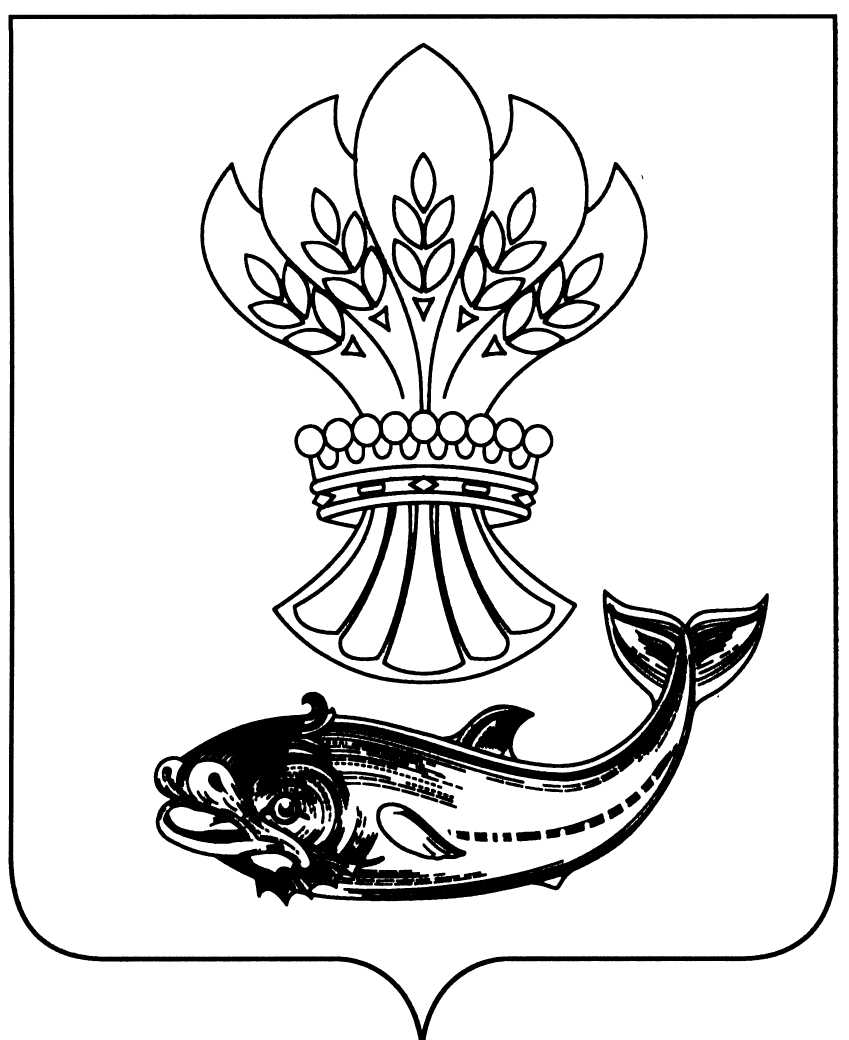 АДМИНИСТРАЦИЯ  ПАНИНСКОГО МУНИЦИПАЛЬНОГО РАЙОНАВОРОНЕЖСКОЙ  ОБЛАСТИП О С Т А Н О В Л Е Н И Еот 10.11.2020 № 477 р.п. ПаниноО внесении изменений в постановление администрацииПанинского муниципальногорайона от 25.09.2015 № 392«Об административной комиссииадминистрации Панинского муниципального района»           В связи с произошедшими организационно-кадровыми изменениями и в целях уточнения персонального состава административной комиссии Панинского муниципального района, администрация Панинского муниципального района Воронежской области                                                     п о с т а н о в л я е т:                внести изменения в постановление администрации Панинского муниципального района Воронежской области от 25.09.2015 № 392 «Об административной комиссии администрации Панинского муниципального района».              1. Утвердить прилагаемый состав административной комиссии Панинского муниципального района по рассмотрению административных правонарушений в соответствии с Законом Воронежской области от 29.12.2009 № 190-ОЗ «О наделении органов местного самоуправления муниципальных районов и городских округов Воронежской области отдельными государственными полномочиями по созданию и организации деятельности административных комиссий» в новой редакции.            2. Признать утратившим силу постановление администрации Панинского муниципального района от 16.07.2020 №288 «О внесении изменений в постановление администрации Панинского муниципального района от 25.09.2015 №392» «Об административной комиссии Панинского муниципального района».            3. Настоящее  постановление вступает в силу со дня его официального опубликования в официальном периодическом печатном издании Панинского муниципального района Воронежской области «Панинский муниципальный вестник».            4. Контроль за исполнением настоящего постановления возложить на исполняющую обязанности заместителя главы администрации Панинского муниципального района Воронежской области - начальника отдела по управлению муниципальным имуществом и экономическому развитию Сафонову О.В.  Глава                                                                                                                    Панинского муниципального района                                               Н.В. Щеглов                                                                                                                                     УТВЕРЖДЕН постановлением администрации                                                                                                  Панинского муниципального района                                                                                        Воронежской области                                                                                                                               от 10.11.2020  № 477Составадминистративной комиссии администрации Панинскогомуниципального районаСафонова Ольга ВячеславовнаИ.о. заместителя главы администрации Панинского муниципального района – председатель комиссииЛепков Юрий ЛеонидовичРуководитель аппарата администрации Панинского муниципального района – заместитель председателя комиссииКорнилова Татьяна ВасильевнаВедущий специалист отдела правовой работы Панинского муниципального района – ответственный секретарь комиссииЧлены комиссии:Покузиев Сергей ИвановичПредседатель Совета народных депутатов Панинского муниципального района Воронежской области (по согласованию)Лебедева Галина ПетровнаВедущий специалист отдела правовой работы администрации Панинского муниципального районаВерхотина Галина АнатольевнаГл. специалист отдела орг. работы и делопроизводства администрации Панинского муниципального районаЛяшенко Андрей НиколаевичИ.о. главы администрации Панинского городского поселенияГолев Виктор КонстантиновичИ.о. главы администрации Перелешинского городского поселенияКазьмин Олег ВасильевичГлава Дмитриевского сельского поселенияСитников Анатолий АлександровичГлава Ивановского сельского поселенияБарабанов Александр АлександровичГлава Краснолиманского сельского поселенияЧерников Алексей ЛеонидовичГлава Красненского сельского поселенияВоробьева Людмила ГеоргиевнаГлава Криушанского сельского поселенияЮрин Владимир Михайлович                                                                                                                                                                                                                                                                                                                                                                                                                                                                                                                                                                                                                                                                                                                                                                                                                                                                                                                                                                                                                                                                                                                                                                                                                                                                                                                                                                                                                                                                                                                                                                                           Глава Михайловского сельского поселенияСысоев Евгений ВикторовичГлава Прогрессовского сельского поселенияПанина Галина НиколаевнаГлава Росташевского сельского поселения                                                                                                                    Шишацкий Валентин ВикторовичГлава Октябрьского сельского поселенияНеруцков Олег ВасильевичГлава Чернавского сельского поселения